Приложение 1к приказу № 21/1-о по МБОУ Калининской СОШ Цимлянского района Ростовской областиот 04.02.2022г.План мероприятий (дорожная карта)по  обеспечению введения и реализации федеральных государственных образовательных стандартов начального общего и основного общего образования (ФГОС НОО и ФГОС ООО) в МБОУ Калининской СОШ Цимлянского района Ростовской области на период до 2026года  Цель: создание системы организационно-управленческого, методического обеспечения введения ФГОС НОО и ФГОС ООО в  МБОУ Калининской СОШ Цимлянского района Ростовской области (далее – ОО)  с 01.09.2022 года.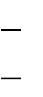 Директор   МБОУ Калининской СОШЦимлянского района Ростовской области                                                                                                                                                            Н.Н.Капканов.№п/пМероприятиеМероприятиеМероприятиеМероприятиеСрокиреализацииОтветственныеисполнителиОжидаемый результат1. Организационные мероприятия1. Организационные мероприятия1. Организационные мероприятия1. Организационные мероприятия1. Организационные мероприятия1. Организационные мероприятия1. Организационные мероприятия1. Организационные мероприятия1.1.Организация создания школьных  рабочих групп по подготовке к введению ФГОС НОО ФГОС ООО и  изучения нормативно-правовых документовОрганизация создания школьных  рабочих групп по подготовке к введению ФГОС НОО ФГОС ООО и  изучения нормативно-правовых документовОрганизация создания школьных  рабочих групп по подготовке к введению ФГОС НОО ФГОС ООО и  изучения нормативно-правовых документовОрганизация создания школьных  рабочих групп по подготовке к введению ФГОС НОО ФГОС ООО и  изучения нормативно-правовых документовМарт 2022Директор, Зам. директора по УВРПлан действий  рабочей группы с             распределением сроков иответственности за конкретные организационно-содержательные направления подготовки квведению и реализации ФГОС1.2.Проведение	мониторинга введению обновленных ФГОС НОО и ФГОС ООО     готовностиООкМарт  -август 2022-2026Координационная группа, Директор, Зам. директора по УВР Наличие объективной информации о готовности ОО к введению ФГОС НОО и ФГОС ООО. Использование результатов мониторинга в решении проблем введения ФГОС НОО и ФГОС ООО,принятие управленческих решений1.3.Выявление имеющихся проблем  с подготовкой педагогов  к введению обновленных ФГОСКорректировка планов повышения квалификацииВыявление имеющихся проблем  с подготовкой педагогов  к введению обновленных ФГОСКорректировка планов повышения квалификацииВыявление имеющихся проблем  с подготовкой педагогов  к введению обновленных ФГОСКорректировка планов повышения квалификацииВыявление имеющихся проблем  с подготовкой педагогов  к введению обновленных ФГОСКорректировка планов повышения квалификацииИюнь 2022-2026РМК, Зам. директора по УВР1.4. Проведение родительских собраний в классах  Проведение родительских собраний в классах  Проведение родительских собраний в классах  Проведение родительских собраний в классах До конца 2021- 22 уч.года и ежегодно до 2026Зам. директора по УВР, кл.руководители1.5.Проведение родительских собраний  в 1,5 классах, посвященных постепенному введению ФГОС НОО и ФГОС  Проведение родительских собраний  в 1,5 классах, посвященных постепенному введению ФГОС НОО и ФГОС  Проведение родительских собраний  в 1,5 классах, посвященных постепенному введению ФГОС НОО и ФГОС  Проведение родительских собраний  в 1,5 классах, посвященных постепенному введению ФГОС НОО и ФГОС  Май. Июнь Зам. директора по УВР, кл.руководителиПротоколы классных родительских собраний, посвященных постепенному переходу на новые ФГОС НОО и ФГОС ООО1.6.Сбор согласий с родителей обучающихся , переведенных в 5 класс, о переходе на обучение по обновленным ФГОССбор согласий с родителей обучающихся , переведенных в 5 класс, о переходе на обучение по обновленным ФГОССбор согласий с родителей обучающихся , переведенных в 5 класс, о переходе на обучение по обновленным ФГОССбор согласий с родителей обучающихся , переведенных в 5 класс, о переходе на обучение по обновленным ФГОСМай.Зам. директора по УВР, кл.руководителиЗаявления родителей1.7.Организация аудита оснащенияучебных кабинетов и формирования перечня оборудования, необходимого  для приобретения в соответствии с требованиями обновленных ФГОС НОО ФГОС ООООрганизация аудита оснащенияучебных кабинетов и формирования перечня оборудования, необходимого  для приобретения в соответствии с требованиями обновленных ФГОС НОО ФГОС ООООрганизация аудита оснащенияучебных кабинетов и формирования перечня оборудования, необходимого  для приобретения в соответствии с требованиями обновленных ФГОС НОО ФГОС ООООрганизация аудита оснащенияучебных кабинетов и формирования перечня оборудования, необходимого  для приобретения в соответствии с требованиями обновленных ФГОС НОО ФГОС ОООМай, август Директор, Зам. директора по УВР, заведующий хозяйствомДооснащение учебныхкабинетов в соответствии с требованиями обновленных ФГОС НОО ФГОС ООО1.8.Рассмотрение вопросов готовности к введению  обновленных  ФГОС на августовских педагогическихсоветах.Рассмотрение вопросов готовности к введению  обновленных  ФГОС на августовских педагогическихсоветах.Рассмотрение вопросов готовности к введению  обновленных  ФГОС на августовских педагогическихсоветах.Рассмотрение вопросов готовности к введению  обновленных  ФГОС на августовских педагогическихсоветах.Август 2022Директор, Зам. директора по УВР, Наличие объективной информации о готовности	ОО	к	внедрению	с01.09.2022 г. обновленных ФГОС. Принятие управленческих решений2. Создание нормативного обеспечения введения ФГОС НОО и ФГОС ООО2. Создание нормативного обеспечения введения ФГОС НОО и ФГОС ООО2. Создание нормативного обеспечения введения ФГОС НОО и ФГОС ООО2. Создание нормативного обеспечения введения ФГОС НОО и ФГОС ООО2. Создание нормативного обеспечения введения ФГОС НОО и ФГОС ООО2.1Изучение нормативных правовых актов, регламентирующих введение с 01.09.2022 года ФГОС НОО и ФГОС ОООДекабрь 2021-2026 Отдел образования,Зам. директора по УВРИзучены нормативно-правовые основы введения ФГОС, содержание обновленных ФГОС, отличия отдействующих2.2.Подготовка приказов, планов мероприятий (дорожных карт) по введению ФГОС НОО и ФГОС ООО в ООФевраль,  март 2021-2026  Директор, Зам. директора по УВРРазработаны планы по подготовке к введению ФГОС НОО и ФГОС ООО с 01.09.2022 г. в ОО  намуниципальном уровне2.3.Издание приказов, разработка локальных нормативных актов по вопросам организации и осуществления образовательной деятельности, должностных инструкций (или внесениенеобходимых изменений) в связи с введением новых ФГОСДо 31.05.2022ежегодноДиректор, Зам. директора по УВРИзданы приказы, разработаны локальные нормативные акты, должностные инструкции (внесены необходимые изменения)2.4.Разработка основных образовательных программ начального общего и основного общего образования (ООП НОО, ООП ООО,АООП ООО)До 31.08.2022-2026Зам. директора по УВРНаличие	утвержденных	ООП	НОО, ООП ООО, АООП ООО2.5.Разработка	рабочих	программ	учебныхпредметов, учебных курсов, курсов внеурочной деятельности, рабочих программ воспитанияДо 31.08.2022-2026Зам. директора по УВРНаличие	утвержденных	рабочих программ2.6.календарного плана воспитательной работыкалендарного		учебного	графика, календарного	плана	воспитательнойработы2.7.Внесение изменений и дополнений в документы, регламентирующие деятельность ОО в связи с подготовкой к введению ФГОС НОО и ООО.До 1 сентября 2022-2026Координационная группа, ДиректорРазработка новых Положений, принятие приказов, иных документов2.8.постоянноРМК. ДиректорНаличие в управленческих документах и материалах по планированию методической мониторинговой и аналитической деятельности разделов по организации формирования функциональной грамотности обучающихся2.9. Организация сетевого взаимодействия между образовательными учреждениями для обеспечения внеурочной деятельности на уровне начального и основного общего образования Ежегоднодо 1 сентябряДиректорЛокальные акты и договоры между образовательными и иными организациями 3. Организационно-методическое сопровождение введения ФГОС НОО и ФГОС ООО3. Организационно-методическое сопровождение введения ФГОС НОО и ФГОС ООО3. Организационно-методическое сопровождение введения ФГОС НОО и ФГОС ООО3. Организационно-методическое сопровождение введения ФГОС НОО и ФГОС ООО3. Организационно-методическое сопровождение введения ФГОС НОО и ФГОС ООО3.1.Координация деятельности ОО по вопросам повышения квалификации педагогов в связи с введением новых ФГОС.В течение 2021-2026г РМК, ДиректорОбеспечены условия для обучения руководителей и педагогов ОО на курсах повышения квалификации.Повышение квалификации по вопросам введения и реализацииновых ФГОС3.2.Проведение	школьных	методических мероприятий с целью изучения нормативных основ введения ФГОС НОО и ФГОС ООО, содержания обновленных ФГОС (семинары, педагогические советы по вопросам подготовки к введению ФГОС НОО и ФГОС ООО, организация работы ШМО, творческих групп и др.)В течение 2021-2026Зам. директора по УВРИнформирование		педагогов	по вопросам введения новых ФГОС Повышение	профессиональных, предметных компетенций педагогов3.3.Организация работы по оказанию методической и консультативной помощи руководителям ОО и педагогам по вопросам подготовки к введениюновых    ФГОС,    разработке    ООП,    рабочихпрограмм, локальных нормативных актов ООВ течение 2021-2026гг. Отдел образования, Зам. директора по УВРПовышение	профессиональных, предметных компетенций педагогов.Разрешение вопросов, возникающих в ходе подготовки к введению ФГОС НОО и ФГОС ОО4. Кадровое обеспечение4. Кадровое обеспечение4. Кадровое обеспечение4. Кадровое обеспечение4. Кадровое обеспечение4.1Организация работы по укомплектованности ОО квалифицированными руководящими и педагогическими кадрами, кадрами для реализации внеурочной деятельности, специалистам (педагогом-психологом, социальным	педагогом,	логопедом,дефектологом, педагогом-библиотекарем)В течение 2022-2026 Отдел образования, ДиректорОО	укомплектованы квалифицированными кадрами4.2 Приведение в соответствие с требованиями новых ФГОС НОО и ООО должностных инструкций  работников образовательных учрежденийДо 1сентябряДиректорДолжностные инструкции4.3 Обеспечение психолого-педагогического сопровождения квалифицированными специалистами участников образовательных отношений; вариативность форм психолого-педагогического сопровождения (профилактика, диагностика, консультирование, коррекционная работа, развивающая работа, просвещение).постоянноДиректор Зам. директора по УВРПлан работы специалистов4.4Мониторинг	укомплектованности	ОО квалифицированными кадрами для работы по ФГОС НОО и ФГОС ОООИюнь Август  Отдел образования, Директор Зам. директора по УВРНаличие объективной информации об укомплектованности	ОО квалифицированными кадрами для реализации обновленных ФГОС,принятие управленческих решений4.5В течение всего периода 2021-2026РМК, Зам. директора по УВР4.6В течение всего периода 2021-2026Отдел образования , Зам. директора по УВР5. Материально-техническое обеспечение, в том числе информационно-коммуникационное обеспечение5. Материально-техническое обеспечение, в том числе информационно-коммуникационное обеспечение5. Материально-техническое обеспечение, в том числе информационно-коммуникационное обеспечение5. Материально-техническое обеспечение, в том числе информационно-коммуникационное обеспечение5. Материально-техническое обеспечение, в том числе информационно-коммуникационное обеспечение5.1Проведение анализа ресурсного обеспечения ОО в соответствии с требованиями ФГОС НОО и ФГОС ООООктябрь- ноябрь Директор Зам. директора по УВРНаличие объективной информации об уровне ресурсного обеспечения ОО всоответствии	с	новыми	ФГОС. Принятие управленческих решений5.2Мероприятия по приведению материально- технического обеспечения образовательных организаций в соответствие с требованиями ФГОС НОО и ФГОС ОООВ течение 2021-2027 Директор, Зам. директора по УВР, заведующий хозяйствомПриобретение	необходимого оборудования и оснащения.Соблюдение	гигиенических нормативов	и санитарно- эпидемиологических требований, требований      безопасности при организации деятельности ОО5.3Обеспечение учебниками, учебными пособиями и учебно-методическими пособиями, печатными ресурсами, электронными образовательными ресурсами, фондом дополнительной литературы в соответствии с требованиями ФГОС НОО иФГОС ОООВ течение 2021-2027  РМК, Директор, заведующий библиотекойПриобретение	необходимых учебников, учебных пособий и учебно- методических пособий, печатных ресурсов, электронных                      образовательных ресурсов,дополнительной        литературы        в соответствии с ФГОС НОО и ФГОС ООО.Наличие утвержденного списка учебников и учебных пособий на 2022- 2023 учебный год в соответствии с новыми ФГОС5.4Обеспечение возможности использования педагогами и обучающимися ресурсов Центров «Точка роста»,   цифровой образовательной среды (ЦОС), электронных образовательных ресурсов (ЭОР)В течение 2022-2026Директор, Зам. директора по УВРОбеспечение	эффективного использования ЦОС, ЭОР при реализации ФГОС НОО и ФГОС ООО5.5Обеспечение	безопасного	доступа	кобразовательным ресурсам  ЦОСВ течение 2022-2026ДиректорОграничение доступа к информации,несовместимой с задачами обучения и воспитания6. Информационное обеспечение6. Информационное обеспечение6. Информационное обеспечение6. Информационное обеспечение6. Информационное обеспечение6.1Информирование о подготовке к введению новых ФГОС НОО и ФГОС ООО в общеобразовательных организациях района с 01.09.2022 г.:  размещение на сайте отдела образования нормативных правовых актов, регламентирующих введение обновленных ФГОС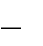   размещение информации в новостной строке сайта ежегодно Отдел образования , Директор, Зам. директора по УВРНаличие постоянного и устойчивого доступа	всех	участников образовательных отношений к информации, связанной с введением в общеобразовательных организациях города с 01.09.2022 года обновленных образовательных стандартов6.2Информирование о подготовке к введению обновленных ФГОС:  размещение на сайтах ОО информации о подготовке к введению ФГОС НОО и ФГОС ООО с 01.09.2022проведение родительских собранийреализация различных форм взаимодействия со СМИ постоянноДиректор, Зам. директора по УВР6.3постоянноОтдел образования,Директор, Зам. директора по УВР6.4постоянноОтдел образования,Директор, Зам. директора по УВР7. Финансовое обеспечение7. Финансовое обеспечение7. Финансовое обеспечение7. Финансовое обеспечение7. Финансовое обеспечениеОбеспечение		финансирования общеобразовательных	организаций	в соответствии с планами финансово- хозяйственной деятельности.Обеспечение учебным оборудованием, учебниками за счет бюджетных ассигнований.Организация деятельности по привлечению дополнительных средств из внебюджетных  источниковВ течение 2022-2026 Отдел образования, Директор, заведующий хозяйствомПополнение	материально	– технической базы школы